XIII. Internationale Miniwallfahrt 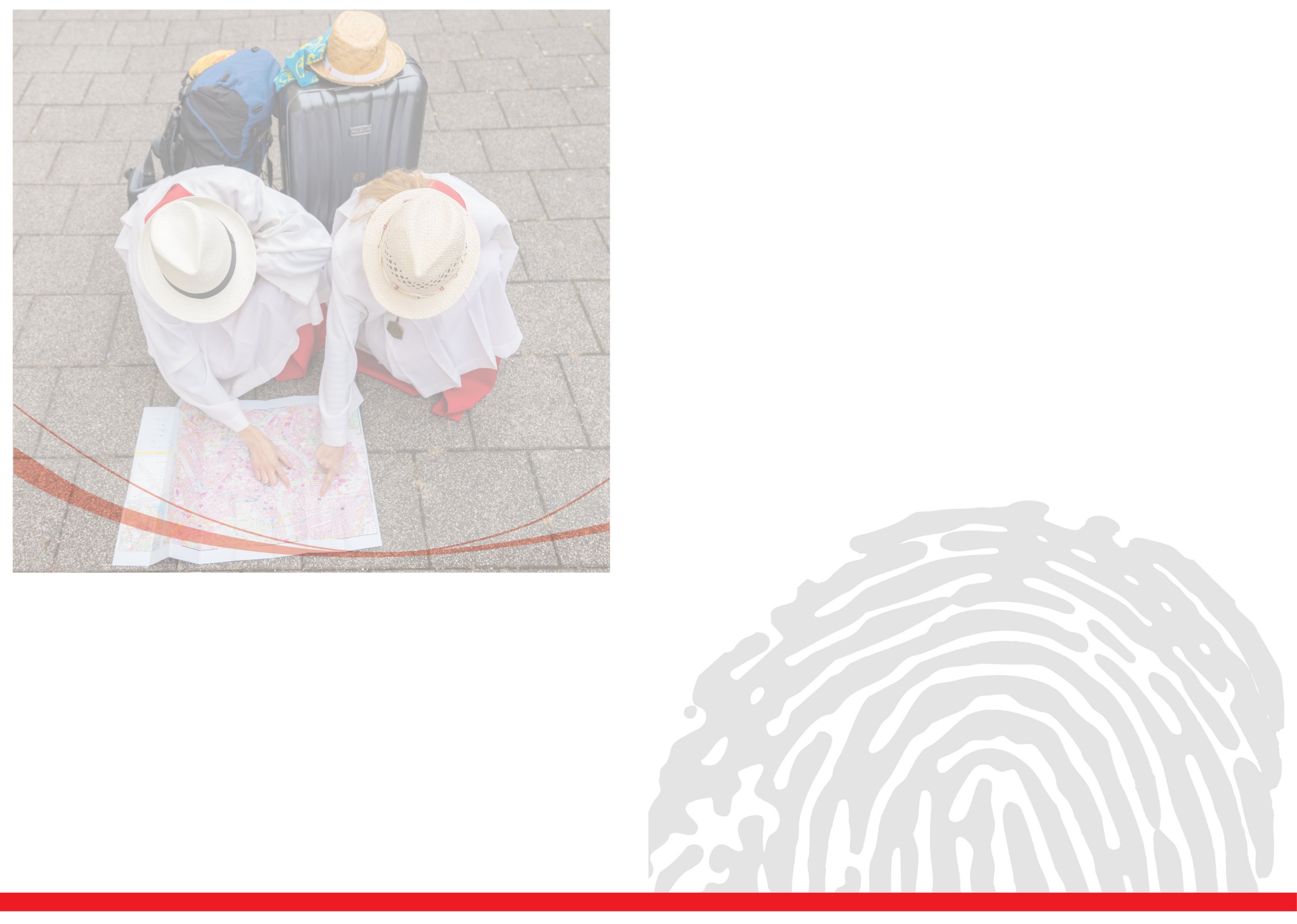 nach Rom vom 28. Juli – 03. August 2024Die offizielle Anmeldung beginnt!Wie kann ich mich Anmelden?Die Anmeldung zur Romwallfahrt findet digital über ein Online-Tool statt. Den QR-Code/Link zur Anmeldung findest du weiter unten. Nach Abschluss der Buchung erhältst du eine Buchungskopie per E-Mail. Deine Buchung der Reise ist erst wirksam, sobald sie durch deine Kirchengemeinde bestätigt wurde. Die Bestätigung erhältst du ebenfalls per E-Mail.Mit der Bestätigung erhältst du Zugang zum digitalen Kundencenter, wo du deinen Check-In binnen 30 Tage durchführst. Ohne gültigen Check-In ist eine Teilnahme nicht möglich.Über diesen QR-Code/Link kommst du zur Anmeldung deiner KirchengemeindeDen über die Registrierung erhaltenen Link bzw. generierten Link /QR-Code einfügenKontaktdaten: Kirchengemeinde und Romverantwortliche*r der KirchengemeindeJugendreferat Name JurefKontaktdaten JurefWeitere Infos unter www.fachstelle-minis.deDaten und Fakten zur Reise(bei Selbstfahrern können hier die eigenen Reisekonditionen eingetragen werden) Reiseangebot über das Bayrische Pilgerbüro: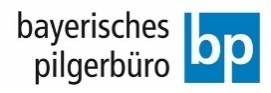 Busreise von Sonntag, 28.07. – Samstag, 03.08.2024 (4 Nächte in Rom) Hin- und Rückfahrt wird jeweils über Nacht sein, Sonntag auf Montag und Freitag auf Samstag. Die Fahrt findet über Regionale Busunternehmen statt. Es wird verschiedene Abfahrtsorte in der Diözese geben. Diese werden rechtzeitig bekannt gegeben.Unterbringung (4 Nächte) in Doppel- und Mehrbettzimmern mit Dusche/WC in Hotels bzw. guten religiösen Häusern in Rom (innerhalb des G.R.A.– Autobahnrings gelegen)Verpflegung: Übernachtung/FrühstückAufenthaltssteuer („City-Tax“) Rom (zw. € 6,- und 7,50 p.P./Nacht) incl.Gesamtkosten: 620,- € pro Mini. Einzelzimmer-Zuschlag: 150,- € (nur begrenzt verfügbar, v.a. für Betreuer*innen)(Angebot vom bp muss so abgedruckt werden mit original Preis und Konditionen.) Nebenkosten für Rom(Zum jetzigen frühen Zeitpunkt stehen viele Preise noch nicht fest. Für die Eintrittsgelder gibt es eine Kurzübersicht von der Fachstelle. Bitte einfach das wählen, was man braucht)Zu dem bestehenden Reisepreis müssen noch folgende zusätzliche Kosten bedacht werden:ATAC-Ticket für den Nahverkehr, Wochenkarte ca. 32,50€Pilgerbeitrag für das Pilgerpaket 20 € Diözesanes T-Shirt (Erwerb ist freiwillig)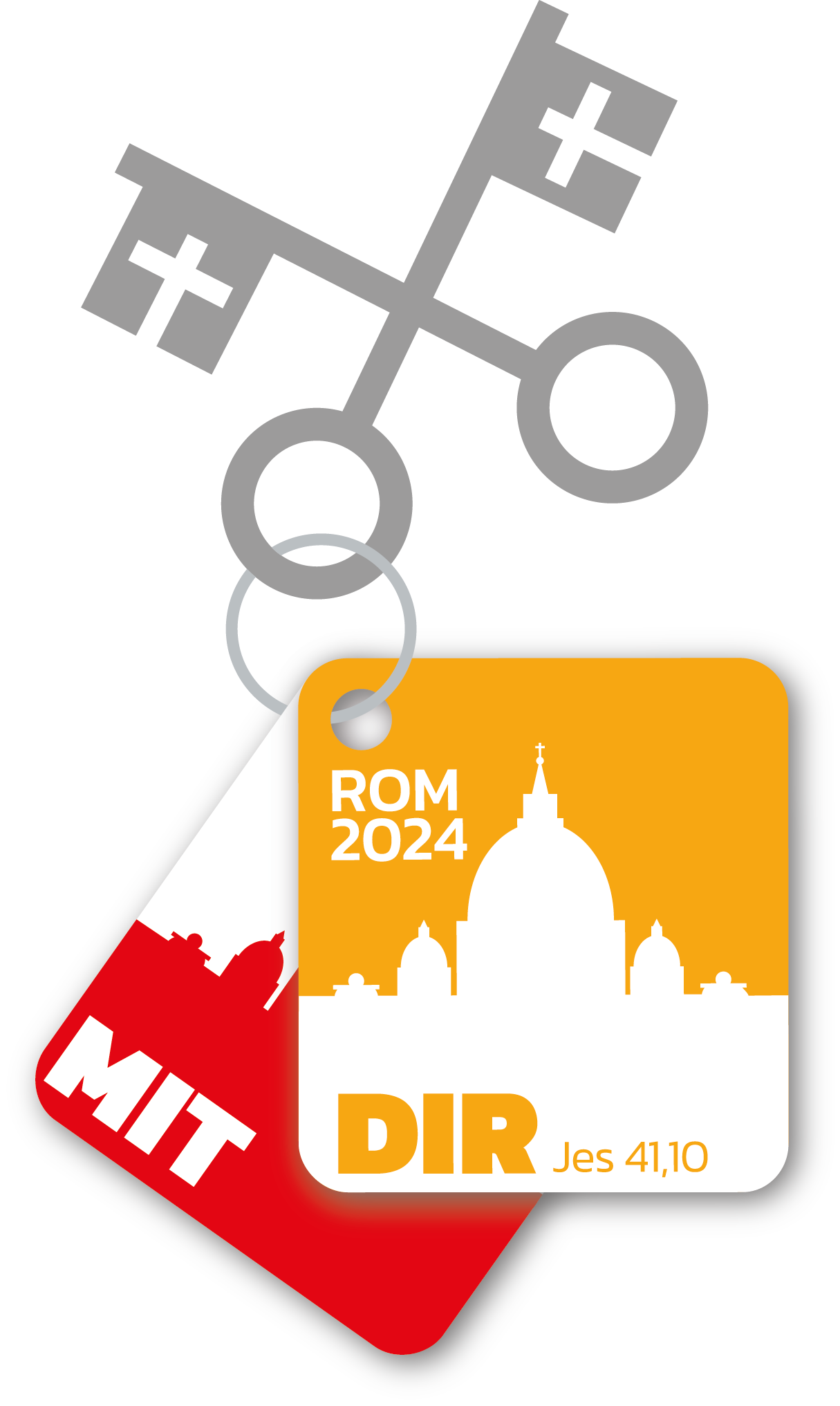 Taschengeld für Mittag- und Abendessen (pro Mahlzeit 10-15,- € je nachdem, ob man essen geht oder im Supermarkt etwas kauft) Reiseversicherungen„echtes“ Taschengeld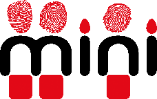 